Курмет: управление ценами через обмен с Аналитикой(1096257 от 15.02.2024)На сервере имеется сетевая папка для обмена ценами C:\Standart-N\Price_exchange\OUT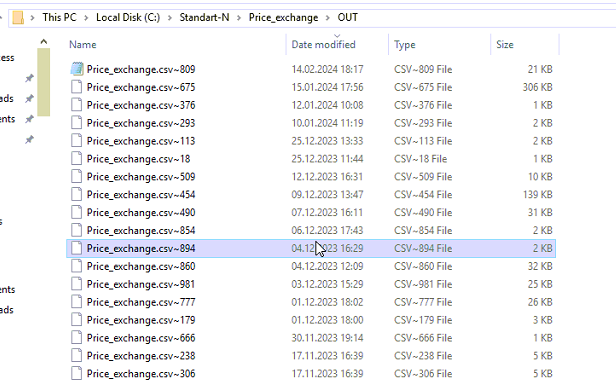 Данную папку мониторит ТМС 874 в своднике каждые 4 часа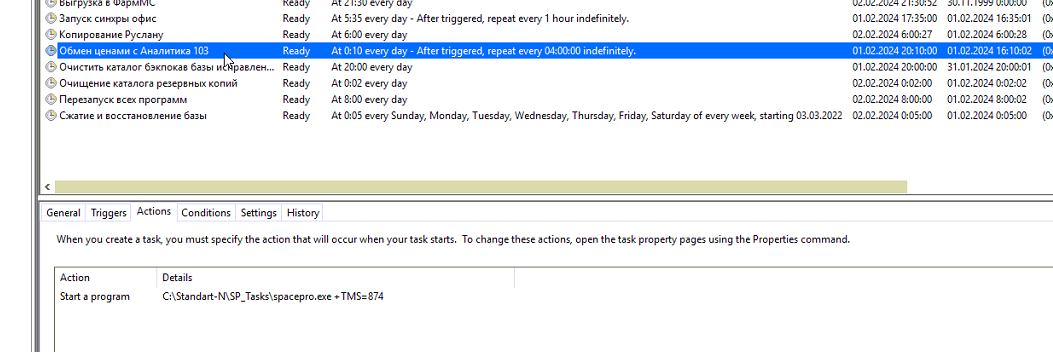 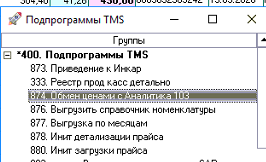 Если в папке имеется файл «C:\Standart-N\Price_exchange\OUT\Price_exchange.csv», то программа пытается его загрузить в формате csv с полями:1) Код карточки товара2) Наименование3) ШК4) Цена новая5) Категория наценки6) код города 2001 - Алматы, 2002 - Астана, 2005 - Караганда, 2010 - Актау, 2011 - Актобе, 2012 - Талдыкорган, 2014 – УральскЗагрузка идет в базу склада в таблицу PRICE_EXCHANGE, а оттуда уже по синхронизации расходится на все точки.Данная таблица учитывается в ТМС при наценке по приходу 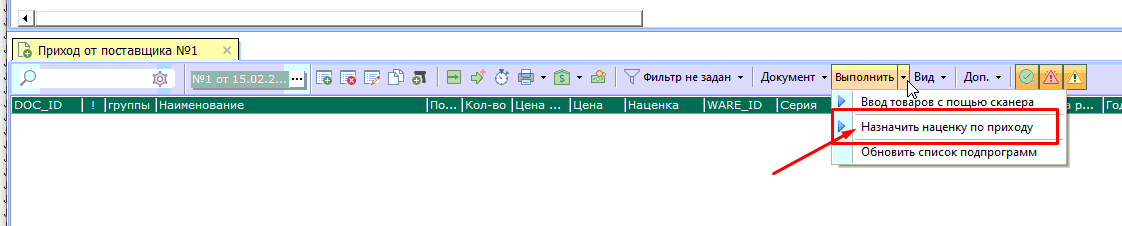 и вечером, автоматическое выравнивание цен по всей сети идет по этой таблице также: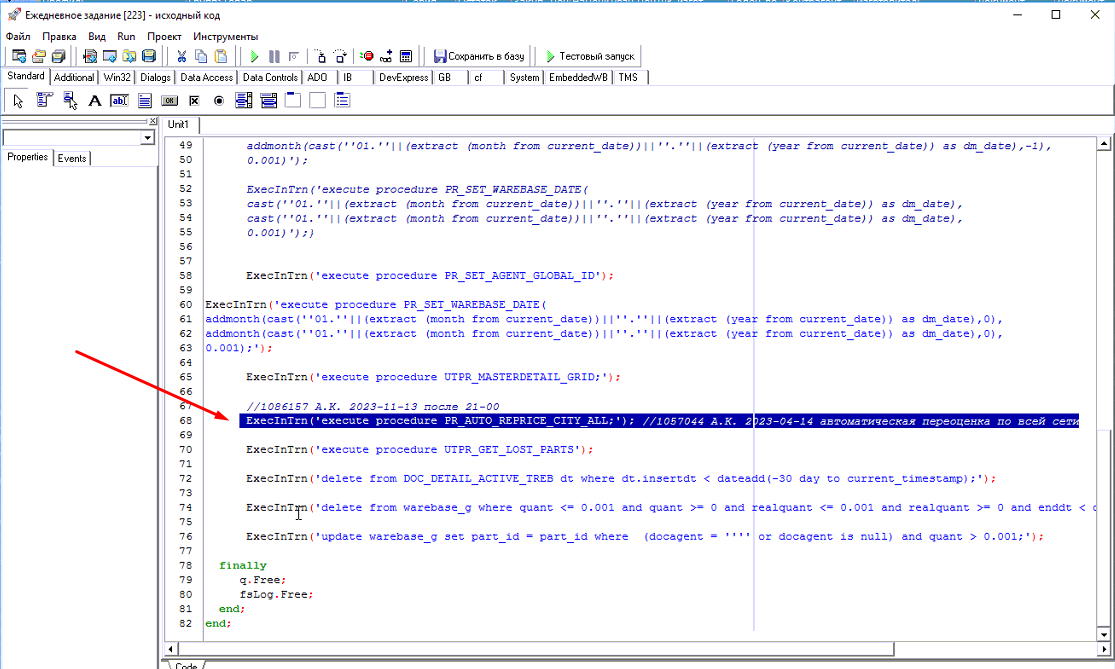 